موفق باشیدنام: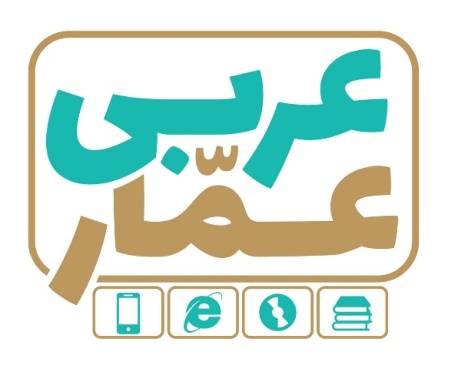 تاریخ امتحان:نام خانوادگی:ساعت برگزاری:نام دبیر طراح سوالات:مدت زمان امتحان:عربی دوازدهمنوبت اولعربی دوازدهمنوبت اولعربی دوازدهمنوبت اولردیفسؤالاتبارم1تَرجِم الکلماتِ الّتي تحتَها خَطٌّ:1)النُّقوشُ  و الرُّسومُ  و التَّماثیلُ تُؤَکِّدُ اِهتمام... 2) لیتَ  تعَبّدتُ فی غارِ حراءٍ. 3) فَـأحضَروهُ للمُحاکَمَهٍ.1۲اُکتُب فی الفَراغِ الکَلمتینِ المُترادفَتینِ و المُتَضادَتینِ:     (السَّلام – البَعث – المرصوص – الحَرب - القیامه)الف) ................ =  ..................                                           ب) .................≠ ...................0.5۳عَیِّن الکلمه الغریبه(کلمه ناهماهنگ):الف) العَظم O               اللّحمO                 العام O              الدّم O0.25۴اُکتُب جمعَ الکلمه الّتی تحتَها خط:الف) سافَرنا إلی قریهٍ جمیلهٍ قُربَ مدینتنا0.25۵تَرجِم هذهِ الجُمَلَ بالفارسیّه:1)وَ لنَذکُر مثلاً إبراهیمَ الخلیلَ(ع) الّذی حاوَلَ أن یُنقِذَ قومَهُ مِن عبادهِ الأصنامِ.75/2)إزدادَت الخرافاتُ فی أدیانِ النّاسِ علی مَرِّ العُصورِ ولکنَّ اللهَ لم یَترُکهم.75/3)*(لایَحزُنکَ قولهُم...)* لَعَلَّ زُمَلائی یَنجَحونَ فی المُسابقه.75/4)لا خیرَ فی قولٍ إلّا مَعَ الفِعل. قَد إستَغفَرتُم مِن اللهِ.75/5) *(إنَّ اللهَ یُحِبُّ الّذینَ یُقاتِلونَ فی سبیلِهِ صَفّاً کَأنَّهُم بُنیانٌ مرصوصٌ.)*75/6) حینما أری النّاسَ یذهَبونَ إلی الحَجِّ، تَمُرُّ أمامی ذِکرَیاتی. 75/7) هَل رأیتُما غارَ ثورٍ الّذی لَجَأَ إلیهِ النَّبیُّ(ص) فی طریقِ هِجرَتِهِ إلَی المدینهِ المُنَوَّرهِ.75/8) هؤلاءِ الطُلّابُ قامُوا بِـجَولَهٍ علمیّهٍ فی الإنترنت مُبتسمینَ. 75/9) رأیتُم الفلّاحونَ و هُم یَجمعونَ مَحاصیلَهُم.ذُکِرتُنَّ بالخیرِ. 75/10)إنَّ سَمَکَهَ السَّهمِ تُطلِقُ قَطَراتِ الماءِ مُتَتالیّهً مِن فَمِها إلی الهَواءِ بِقُوّهٍ.75/7.5۶إنتَخِب الترجَمَهَ الصحیحهَ: الف) لیتکُم إنقَطَعتُم عَن الأصدقاءِ المُنافقینا) کاش شما از دوستان دورو بریده شده بودید.O   2) کاش شما را از دوستان دو رو می بریدندO     3) گویا شما از دوستان منافق بریده شده اید. O ب) قَد یَذکُرُ  الأُستاذُ تلامیذَهُ القُدَماء1) استاد از دانش آموزان قدیمی اش یاد می کرد.O 2) شاید استاد از دانش آموزان قدیمی اش یادکند O                             3) گاهی استاد از دانش آموز قدیمی اش یاد کرده بود. O0.57کَمِّل الفَراغاتِ فی التَّرجمهِ الفارسیّهِ:الف) کانَ المُسافرونَ یَصِلونَ إلی المَطارِ مُتَأخِّرینَ: مسافران  ....... به فرودگاه ..........//ب) *(کَأنَّهُنَّ الیاقوت و المرجان)*: آنان ....... یاقوت و مرجان اند. ج) وَ أَنِر عقلی و قلبی      بالعلومِ النّافِعات. و عقل و قلبم را با علوم سودمند ........//18تَرجِم الکلماتِ الّتی تَحتَها خطٍّ:1)*(أ یَحسَبُ الإنسانُ أن یُترَکَ سُدَیً)* (          )  2) لیتَنا نُشاهِدُ جمیعَ مُدُنِ بلادنا. (        )3) سَمِعتُ أنَّ رجالاً یَستَغفِرونَ اللهَ.(          )           	4 ) لِـیُفَهِّم المُعَلّمُ التمارینَ(       )5)إمنَعوا حملَ الجَوّالِ. (         )                               6) لا تَمنَعُوا عَن الأکلِ.(          )        29عَیِّن الفعلَ المُناسِبَ للفَراغِ: 1)جاءَ صدیقُهُ و ........ سیّارتَهُم بالجَرّارَهِ.(جَرَّ – جَرَّت – تَجُرُّ)2) کُلُّ طعامٍ .......... اسمُ اللهِ علیهِ، فَـإنّما هوَ داءٌ و لا برکهٌ فیهِ.( لایَذکُرُ – لایُذکَرُ – لاتُذکَرُ)0.5۱۰عَیّن لا النافیّه للجنسِ فی العباراتَ التالیّهِ:الف) لا یرحَمُ اللهُ مَن لایرحَمُ النّاس.  ب) لا فقرَ کالجهلِ .  ج)*( لا تَسُبّوا الَّذینَ یدعونَ مِن دونِ اللهِ...)0.25۱۱عَیّن الحالَ فی العباراتینِ:1)یُشَجِّعُ المُتَفَرِّجونَ فریقَهُم الفائز فَرِحینَ الیوم. 2) نُشاهِدُ أولادَنا و هُم جالِسونَ بینَ الشَّجَرتینِ.0.5۱۲عَيِّنْ ما لَيْسَ فیهِ أحدٌ مِن الحروف المشَبّهَهِ فی العباراتِ التالیّه:الف) إن تَدرسوا تَنجَحوا فی الإمتحاناتِ نهایهِ السَّنهِ الدِّراسیّهِ.ب)*(و یقولُ الکافِرُ یا لیتَنی کُنتُ تُراباً)*ج) *(...إنَّ اللهَ لا یُضیعُ أجرَ المُحسنینَ)*0.25۱۳عَیّن المحلَّ الإعرابیّ للکلماتِ الّتی تحتها خطٌ: الف) لا عبادهَ مِثلُ التَّفَکُّرِ.    ب) إملَإ الصَّدرَ إنشراحاً.   ج) وَقَفَ المُهَندسُ الشّابُ فی المَصنَعِ مُبتَسماً.ب) *(کُلُّ نفسٍ ذائقهُ الموتِ.1.5۱۴عَیِّن اسم الفاعل، اسم المفعول، اسم المُبالغه، اسم التفضیل، اسم المکان و المصدرفی ما یَلِی:1)ذهَبتُ إلی مَوقِفِ تَصلیحِ السَّیّارات. رأیتُ الوَلَدَ المُسرورَ. 2) سَمَکَهُ السَّهمِ مِن أعجَبِ الأسماک.3) *(یا أیَّتُها النَّفسُ المُطمئِنَّهُ إرجِعی إلی ربِّکَ...)*  1.515عَیِّن اسم الفاعل، اسم المفعول، اسم المُبالغه، اسم التفضیل، اسم المکان و المصدرفی ما یَلِی:1)ذهَبتُ إلی مَوقِفِ تَصلیحِ السَّیّارات. رأیتُ الوَلَدَ المُسرورَ. 2) سَمَکَهُ السَّهمِ مِن أعجَبِ الأسماک.3) *(یا أیَّتُها النَّفسُ المُطمئِنَّهُ إرجِعی إلی ربِّکَ...)*  0.516إقرَأ النَّصَّ التّالیّه ثُمَّ أجِب عن الأسئلَهِ التّالیّهِ:الإنسانُ فی حاجهٍ إلی العبودیّهِ و هذا عملٌ فطریٌّ. لذلکَ أرسلَ اللهُ الأنبیاءَ لِـیُبَیِّنوا لِـلأنسانِ الصِّراطَ المُستقیمَ و فی هذا الطریقِ عَملوا  أعمالاً کثیرهً. فی المثلِ نرَی إبراهیمَ سَعَی أن یُنقِذَ القومَ مِن عبادهِ الأصنامِ بِـطُرُقٍ مُختَلِفَهٍ. لکِن القوم قَذَفوهُ فی النّارِ. و نحنُ نعلمُ أنَّ اللهَ لم یُترُکهُ  و کانَ یُساعِدُهُ دائماً.1)لِماذا أرسَلَ اللهُ الأنبیاءَ؟2) عَیِّن الخَطَأحَسب النّصِّ:الف) کانَ الأنبیاءُ و المُرسَلین یجتهِدونَ فی تبلیغِ أدیانهِم کثیراً.Oب) إنَّ اللهَ یَترُکُ الأنبیاء عندَمُکافَحَهِ(مبارزه) المُشرکینَ و الکُفّارَ. Oج) تبیینُ الدین ِ الحقِّ مِن واجِبِ الأنبیاء عَلی مَرِّ العُصورِ. Oد)سَعَی إبراهیمُ(ع) لِنجاهِ قومهِ مَن عبادهِ الأصنامِ  بأشکالٍ متنوّعَهٍ. O3) عَیّن الصحیحَ أو الخَطَأَ حسبَ النّصّ:الف) طَلَبُ القومُ مِن اللهِ أن یُنقِذَ إبراهیمَ مِن النّارِ.          ص O       غ Oب) لا یَترُکُ اللهُ الإنسانَ فی حیاتِهِ سُدَیً.                  ص O        غ O117ضَع فی الدّائرهِ العدَدَ المُناسِبَ:1)الفَأس                                              O     المُضاد للسِّلم و هو النّزاع بینَ شخصینِ أو بلدٍ.2)القِمَّه	                                            O     نَستَخدِمُها للعملِ فی المزرعه3)الخِیام	                                            O     آلهٌ ذاتُ یَدٍ مِن الخشَبِ و سِنٍّ عریضهٍ مِن الحدید یُقطَعُ بها4)الجَرّارَه                                              O      أعلَی الجَبَلِ و رأسُهُ5)سَیّارات                                6)الصّراع1